                     AUTORIDADE TRIBUTÁRIA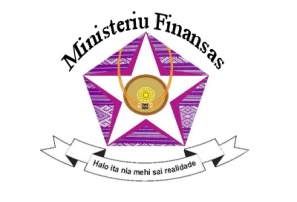 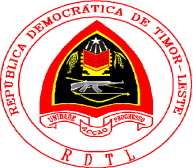                                       DIRECÇÃO NACIONAL DE RESEITAS  PETROLIFERAS  E MINERAISTorre Ministério das Financas, RDTL, Piso 8, Avenida Aitarak Laran, Dili, Timor Leste P.O Box-18, Dili , Timor-Leste,  Phone- +(670)  74002083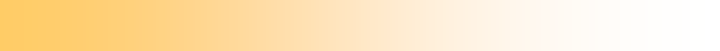 Former JPDA Non-Annex F MONTHLY VAT COLLECTION FORMFor the Month of 	: …………………………...2020Taxpayer Name 	: ………………………………..TIN			: ………………………………..Please identify the type of service provided (taxable service is defined in SE-27/PJ52/1998)Banking Beneficiary :  Name and address of the Bank : the Federal Reserve Bank of New York 33 Liberty Street, NY 10045, U.S.A; Swift Code : FRNYUS33;Beneficiary name East Timor : Banking and Payments Authority of Petroleum Fund AccountAccount Number/ABA :  021080973Contact Person:Full name: ____________________________ position: _____________________      Email: __________________________________________(Clear)Next contact person; Full name: ___________________________ Position: _______________________              Email : ____________________________________________(Clear)Taxpayers Declaration:I, (full name and designation)_________________________________________________, declare on behalf of the Company, that the particulars set out in this statement are true and correct.Signature: __________________________________________Date:________________Notes: 	1. Law on Value Added Tax (Law number 11 of 1994) applies in former JPDA; 2. This monthly VAT collection form is to be submitted by the ‘First Tier’ of PSCs contractors only;3. Bank beneficiary 	3. Payment and lodgment of this form is due on or before 15th day of the following month or within next business day if 15th is a                      Public holiday in Timor-Leste; Please attach copy of EFT bank transfer instruction form in support of electronic transfer of above VAT paid to the TL Petroleum Fund bank account.   	Annex List of the providers / VendorsName of Company			: ……………………………….TIN					: ……………………………..Tax jurisdiction on 			: Former JPDA Annex F and Non-Annex F List of the Providers/VendorsNote “1. Please provide list of the service Providers/Vendors and including their respective tax calculations depending on the areas of operations;           2. Please add other page if necessary”.Monthly Payroll    …………………………………………………. / 2020I (full name) …………………………………. Position ………………………………….. declare that this list is correct and total gross income and tax withheld are true, accurate, and complete.Taxable goods and services performed within former JPDA Annex F and Non-Annex F Name of Service Provider(Provide detail list of all VATABLE goods and services providers)  Gross Income They Earn Or VATABLE  Value(US$)Gross Income They Earn Or VATABLE  Value(US$)Amount of VAT Payable(Maintain with 9% in accordance with Art. 90-C of Amended TDA)  Total VAT payable for the month Total VAT payable for the month Total VAT payable for the month Total VAT payable for the month Date of payment to the TL Petroleum Fund Bank AccountDate of payment to the TL Petroleum Fund Bank AccountDate of payment to the TL Petroleum Fund Bank Account------/------/------------          (day/month/year)------/------/------------          (day/month/year)NoEntity of Vendors TIN (If  any)Passport numberGross Income they earned  from your companyNet Tax will be paid to Timor-LesteNoEntity of Vendors TIN (If  any)Passport numberAB = A x 9%             Total             TotalUS$: …………………………………US$: …………………………………US$: …………………………………US$: …………